título do trabalho: SubtítuloCurso: 	Engenharia de Produção; orientador(a) do projeto: Prof. (titulação) Fulano de talPrimeiro Autor, Segundo Autor, Terceiro Autor (ordem alfabética)Santos, nn de abril de 2018< Comentário: evite usar abreviaturas no título e, caso sejam necessárias, descreva-as no resumo. Siga atentamente estas instruções, permitindo um texto legível e uniforme. Essa proposta de formatação baseia-se nas normas NBR-6022, NBR-6023 e NBR-6028, com algumas adaptações para nossa disciplina Projeto Integrador. Fornecem as orientações básicas para a preparação do artigo técnico desenvolvido a partir das atividades estabelecidas no projeto. O texto deverá ser escrito em linguagem técnica.> Resumo: O resumo deve ressaltar o objetivo, o método, os resultados e as conclusões do documento. A ordem e a extensão destes itens dependem do tipo de resumo e do tratamento que cada item recebe no documento original. Deve ser composto de uma sequência de frases concisas, afirmativas e não de enumeração de tópicos. Recomenda-se o uso de parágrafo único. A primeira frase deve ser significativa, explicando o tema principal do documento. A seguir, deve-se indicar a informação sobre a categoria do tratamento: memória, estudo de caso, análise da situação etc. Deve-se usar o verbo na voz ativa e na terceira pessoa do singular. Para os fins desse modelo, o resumo deve ter cerca de 100 a 250 palavras. Não cite referências no resumo. Assim como os demais elementos textuais, deve ser justificado.<Comentário: as observações acima foram extraídas da NBR-6028>Palavras-chaves: artigo técnico, formatação.IntroduçãoA introdução do trabalho deve estabelecer com clareza o problema a ser tratado, os limites da pesquisa, eventualmente indicando o que não será abordado, a justificativa para que a pesquisa fosse feita, seus objetivos e resultados esperados. É importante que a introdução desperte o interesse na leitura do artigo. Não apenas na introdução, mas em todo o trabalho é de suma importância a clareza do texto, a coerência e a correção gramatical. Este modelo apresenta a aparência usual de um artigo técnico, considerando as normas técnicas NBR ABNT, adaptando-as para a disciplina Projeto Integrador. Prepare o artigo em papel branco tamanho 21,0 cm  29,7 cm, papel A4. Utilize fonte Arial ou Times New Roman, tamanho 12 para o texto e 14 para os títulos, que também devem estar em negrito. O número mínimo e máximo de páginas é 6 e 10, respectivamente. Na configuração da página, ajuste a margem superior para 3 cm, a margem inferior para 2 cm, a margem esquerda 3 cm e a margem direita para 2 cm. O trabalho deverá ser escrito em uma coluna. As impressões devem ser feitas apenas na frente da folha.Ainda sobre a configuração da página, o espaçamento entre as linhas é de 1,5. A distância entre o título e o texto é igual a um espaçamento duplo ou dois simples. A paginação deverá ser inserida no rodapé da página, na borda direita. O recuo na primeira linha dos parágrafos é opcional.Desenvolvimento Esse item comporta praticamente todo o trabalho propriamente: o embasamento teórico do artigo, experimentos, análises, construção de protótipos, pesquisa de campo e resultados. Usualmente deve iniciar com uma abordagem do que já consta na literatura, e depois deve prosseguir com sua própria contribuição ao tema. O desenvolvimento conterá o texto elaborado pelo autor, citações indiretas de outros autores (parafraseando-os), ou por citações diretas. Em todos os casos que a autoria for de outro que não o autor do artigo, o autor deve ser citado. Faltar com esse quesito implica em plágio, e desqualifica o artigo. A forma correta de fazer as citações encontra-se abaixo.As figuras (Figura 1) e tabelas (Tabela 1) devem ser centralizadas, numeradas sequencialmente e nomeadas. Todas elas devem ser citadas no texto.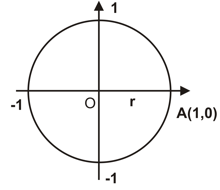 Figura 1: exemplo de posicionamento e descrição. Fonte: <citar> (fonte 10)Tabela 1: exemplo de posicionamento e descrição. Fonte: <citar> (fonte 10)Se houver equações, devem ser escritas com editor apropriado para evitar má interpretação. Devem ser centralizadas. As variáveis devem ser identificadas, assim como suas unidades. Caso necessário, podem ser numeradas; o número das equações deve vir entre parênteses, alinhado com o lado direito da coluna. Por exemplo:                                                                                              (1)Dada a amplitude do desenvolvimento, uma divisão em subtópicos poderá contribuir para a organização e clareza do artigo. Isso vai variar de acordo com o tema, mas um exemplo seria:2.1 Descrição bibliográficaUma exposição do que a literatura técnica já apresenta sobre o assunto. É desejável que forneça ao leitor os conhecimentos necessários para a compreensão do artigo e demonstre que o autor está bem embasado teoricamente.2.2 Materiais e Métodos Nesse item devem constar as descrições da parte prática da pesquisa: se for um protótipo, como ele foi construído e como foi utilizado; se for levantamento de campo, qual a metodologia de pesquisa, locais, etc. O mesmo para entrevistas, experiências em laboratório, etc. Pode-se enriquecer a descrição com fotos elaboradas pelos autores. Constarão aqui também equações e métodos estatísticos usados na pesquisa, assim como a interdisciplinaridade que ela exigir.2.3 Resultados Experimentais Nesse item serão apresentados os resultados, os cálculos com os dados, gráficos e tabelas. Devem ser acompanhados de explicações, análises e comentários, salientado o quanto demonstram (ou não) as premissas apresentadas na introdução do trabalho.3. Conclusão A conclusão relaciona-se estreitamente com a Introdução. Os objetivos estabelecidos devem ser retomados aqui, à luz dos resultados experimentais do item anterior, e deve ficar claro que o trabalho teve uma proposta, um desenvolvimento ao redor dela, e uma exposição clara de onde esse desenvolvimento chegou. 4. Referência BibliográficaSó aparecem nesse item, trabalhos devidamente citados no texto. As referências devem ser feitas de acordo com a NBR 6023, e seguem apenas as recomendações principais.A citação no texto será feita pelo nome do autor e ano da publicação, entre parênteses (CHAROUX, 2004). Conforme CHAROUX é possível citar apenas o ano, ou o ano e a página, quando o autor é citado no texto (2004, p. 78). As referências são alinhadas à margem esquerda (não justificadas) e de forma a se identificar individualmente cada documento. A ordem é a alfabética pelo sobrenome do autor ou fonte. O recurso tipográfico (negrito ou itálico) utilizado para destacar o elemento título deve ser uniforme em todas as referências de um mesmo documento.Os elementos essenciais e complementares da referência devem ser apresentados em sequência padronizada, conforme o abaixo:Livro, folheto, trabalho acadêmico (teses, dissertações, entre outros), manual, guia, catálogo, enciclopédia, dicionário, etc. Os elementos essenciais são: autor(es), título, subtítulo (se houver), edição, local, editora e data de publicação.Artigo e/ou matéria de periódico: os elementos essenciais são: autor(es), título do artigo ou matéria, subtítulo (se houver), título da publicação, local de publicação, numeração correspondente ao volume e/ou ano, fascículo ou número, paginação inicial e final do artigo ou matéria, as informações de período e data de publicação. Quando se tratar de obras consultadas online, são essenciais as informações sobre o endereço eletrônico, na forma “Disponível em: <http://www.fonte.com>. Acesso em: 23 mar. 2017”. Não se recomenda referenciar material eletrônico de curta duração ou sites produzidos coletivamente. Exemplos:CHAROUX, O. M. G. Metodologia: processo de produção, registro e relato do conhecimento. São Paulo: DVS, 2004.GOMES, L. G. F. F. Novela e sociedade no Brasil. Niterói: EdUFF, 1998.SÃO PAULO (Estado). Secretaria do Meio Ambiente. Coordenadoria de Planejamento Ambiental. Estudo de impacto ambiental – EIA, Relatório de impacto ambiental – RIMA: manual de orientação. São Paulo, 1989. 48 p. (Série Manuais).PAIVA, Anabela. Trincheira musical: músico dá lições de cidadania em forma de samba para crianças e adolescentes. Jornal do Brasil, Rio de Janeiro, p. 2, 12 jan. 2002.SILVA, Ives Gandra da. Pena de morte para o nascituro. O Estado de S. Paulo,São Paulo, 19 set. 1998. Disponível em: <http://www.providafamilia.org/pena_morte_nascituro.htm>. Acesso em: 19 set. 1998.Tamanho       TextoEstilo